Θέμα: « Χορήγηση αιμοδοτικής άδειας»Η/Ο Διευθύντρια/-ντής  ή Η/Ο Προϊσταμένη/-ος της σχολικής μονάδαςΈχοντας υπόψη : Την υπ’ αριθμόν Φ.353.1/324/105657/Δ1/16.10.2002 Υπουργική Απόφαση του ΥΠ.Ε.Π.Θ. «Καθορισμός των ειδικότερων καθηκόντων και αρμοδιοτήτων των προϊσταμένων των περιφερειακών υπηρεσιών Π/θμιας και Δ/θμιας εκπαίδευσης,……» (ΦΕΚ 1340/16-10-2002  τ. Β΄), όπως τροποποιήθηκε από την υπ’ αριθμόν Φ.353.1/26/153324/Δ1/25.09.2014  Υπουργική Απόφαση του ΥΠΑΙΘ (ΦΕΚ 2648/7-10-2014  τ. Β΄).Την ΔΙΔΑΔ/Φ.51/538/12254/14.05.2007 εγκύκλιο του ΥΠΕΣ.Την υπ΄αριθμ.Φ.351.5/43/67822/Δ1/05.05.2014 εγκύκλιο του ΥΠΑΙΘ με θέμα: «Άδειες εκπαιδευτικών Πρωτοβάθμιας και Δευτεροβάθμιας Εκπαίδευσης».Το άρθρο 81 του ν. 4589/2019 σύμφωνα με το οποίο η παρ.5 του άρθ.50 του ν.3528/2007 εφαρμόζεται και στους προσωρινούς αναπληρωτές.Την  παρ.2α του άρθρου 47 του Ν.4674/2020 (ΦΕΚ 53/Α/11.03.2020).Την από xx/xx/xxxx σχετική αίτησή της/του εκπ/κού μαζί με τη σχετική βεβαίωση αιμοληψίας. ΑποφασίζουμεΧορηγούμε στην/στον κ. xxxxxxxxxxxxx xxxxxxxx, εκπαιδευτικό κλ. ΠΕxx, αιμοδοτική άδεια απουσίας xx (00) ημέρας/ημερών με πλήρεις αποδοχές, από xx/xx/xxxx έως και xx/xx/xxxx, για τους λόγους που αναφέρονται στην αίτησή της/του.Η/Ο Διευθύντρια/-ντής  ή Η/Ο Προϊσταμένη/-οςxxxxxxxxxxxx xxxxxxxxxxΚΟΙΝΟΠΟΙΗΣΗ :Ενδιαφερόμενη/-οΣχολείοΠ.Μ. εκπ/κού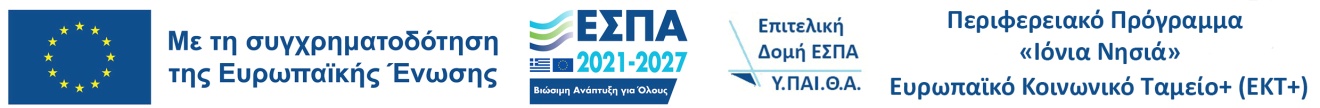 ΕΛΛΗΝΙΚΗ  ΔΗΜΟΚΡΑΤΙΑΛευκάδα, xx-xx-xxxxxΥΠΟΥΡΓΕΙΟ ΠAΙΔΕΙΑΣ, ΘΡΗΣΚΕΥΜΑΤΩΝ ΚΑΙ ΑΘΛΗΤΙΣΜΟΥΑριθμ. Πρωτ.: xxΠΕΡΙΦΕΡΕΙΑΚΗ ΔΙΕΥΘΥΝΣΗ ΠΡΩΤΟΒΑΘΜΙΑΣ & ΔΕΥΤΕΡΟΒΑΘΜΙΑΣ ΕΚΠΑΙΔΕΥΣΗΣ ΙΟΝΙΩΝ ΝΗΣΩΝΔΙΕΥΘΥΝΣΗ ΠΡΩΤΟΒΑΘΜΙΑΣ ΕΚΠΑΙΔΕΥΣΗΣ ΛΕΥΚΑΔΑΣΟΝΟΜΑ ΣΧΟΛΕΙΟΥΤαχ. Δ/νση :	XXXXXXXXXXΑΠΟΦΑΣΗXXXXX ΛευκάδαΠληροφορίες: 	XXXXXXX XXXXXXXXX Τηλ.: 	XXXXXXXXXXe-mail: 	XXXXXXXXXX